Technical Committee on Multimedia Computing (TCMC)https://www.computer.org/web/tcmc/indexWelcome to the January 2018 edition of the IEEE-TCMC monthly newsletterTo join TCMC: https://www.computer.org/web/tcmc/join-tcmcTechnical Committee on Multimedia Computing (TCMC)https://www.computer.org/web/tcmc/indexWelcome to the January 2018 edition of the IEEE-TCMC monthly newsletterTo join TCMC: https://www.computer.org/web/tcmc/join-tcmcTechnical Committee on Multimedia Computing (TCMC)https://www.computer.org/web/tcmc/indexWelcome to the January 2018 edition of the IEEE-TCMC monthly newsletterTo join TCMC: https://www.computer.org/web/tcmc/join-tcmcThis month's topics include:Call for Papers:IET Biometrics Special Issue on Biometrics as-a-ServicePattern Recognition Letters Special Issue on Intelligent Industrial Digital Forensics and BiocyberneticsIEEE BigMM 2018IEEE BIBE 2018Call for Nomination:Associate Editor: IEEE Transactions on Multimedia Call for Participation:IEEE MIPR 2018This month's topics include:Call for Papers:IET Biometrics Special Issue on Biometrics as-a-ServicePattern Recognition Letters Special Issue on Intelligent Industrial Digital Forensics and BiocyberneticsIEEE BigMM 2018IEEE BIBE 2018Call for Nomination:Associate Editor: IEEE Transactions on Multimedia Call for Participation:IEEE MIPR 2018This month's topics include:Call for Papers:IET Biometrics Special Issue on Biometrics as-a-ServicePattern Recognition Letters Special Issue on Intelligent Industrial Digital Forensics and BiocyberneticsIEEE BigMM 2018IEEE BIBE 2018Call for Nomination:Associate Editor: IEEE Transactions on Multimedia Call for Participation:IEEE MIPR 2018Call for PapersCall for PapersCall for PapersIET Biometrics Special Issue on Biometrics as-a-Service: Challenges and future perspectiveshttp://digital-library.theiet.org/files/IET_BMT_CFP_AsAService.pdfBiometrics as-a-service (BaaS) is an emerging topic related to specific applications having complex protocols for human identification over the network. In this scenario, third party licensed biometrics engines can be integrated with cloud resources and APIs installed on PCs, tablets or mobile phones. Topics of interest include but not limited to: Traits/cues for BaaS, Computing architectures and configurable resources for BaaS, Cloud infrastructures and support for BaaS, Storage and APIs in BaaS, Mobile biometrics for cloud based BaaS, Cancelable biometrics for BaaS, Fusion schemes for BaaS, Cyber physical systems for cloud based BaaS, Smart services and affective environments for BaaS, Database indexing, cohort selection, and ensemble systems for BaaS, etc. Submit your paper to the manuscript submission and peer review site: www.ietdl.org/IET-BMTImportant Dates:Submission due: March 15, 2018Publication date: late 2018Pattern Recognition Letters Virtual Special Issue on Intelligent Industrial Digital Forensics and Biocybernetics: Practices and Challengeshttps://www.journals.elsevier.com/pattern-recognition-letters/call-for-papers/virtual-special-issue-on-intelligent-industrial-digital-foreDigital forensic methodologies are widely used in industries to ensure authentication of multimedia data. Biocybernetics has emerged as a tool to secure systems from cyber threats via biometric based processes. Jointly, digital forensics and biocybernetics can ensure support system for high level security. This special issue solicits original research articles, extensive reviews, and case studies in the aforementioned field of research.Important Dates:Submission period: March 1-31, 2019Submission deadline: March 31, 2019First review notification: June 1, 2019Revision submission: August 1, 2019Second review notification: September 1, 2019Final notification to authors: September 30, 2019Online publication: October 2019Submission Guidelines:All submissions have to be prepared according to the Guide for Authors at  http://www.elsevier.com/journals/pattern-recognition-letters/0167-8655/guide-for-authorsSubmissions should be sent to http://ees.elsevier.com/prletters/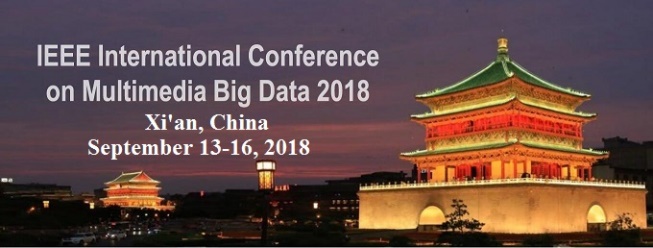 http://www.bigmm2018.org/html/cfp.htmlMultimedia is increasingly becoming the "biggest big data" as the most important and valuable source for insights and information. In conjunction with ChinaMM-2018, the IEEE International Conference on Multimedia Big Data (BigMM), sponsored by IEEE Technical Committee on Multimedia Computing (IEEE-TCMC) and IEEE Technical Committee on Semantic Computing (IEEE-TCSEM), aims to promote the exchange of the latest advances in multimedia from academia and industry. It is a world’s premier forum of leading scholars in the highly active multimedia big data research, development and applications.Important Dates:Regular Paper Submission: Mar. 31, 2018Short Paper Submission: Mar. 31, 2018Demo Paper Submission: Apr. 15, 2018Notification of Paper Acceptance: June 1, 2018Camera-Ready: June 30, 2018Paper Registration: July 15, 2018Conference Date: Sep. 13-16, 201818th IEEE International Conference on BioInformatics and BioEngineering Taichung, Taiwan, October 29-31, 2018http://bibe2018.asia.edu.tw/The 18th annual IEEE International Conference on Bioinformatics and Bioengineering aims at building synergy between Bioinformatics and Bioengineering/Biomedical, two complementary disciplines that hold great promise for the advancement of research and development in complex medical and biological systems, agriculture, environment, public health, drug design.  The BIBE series provides a common platform for the cross fertilization of ideas, and for shaping knowledge and scientific achievements by bridging these two very important and complementary disciplines into an interactive and attractive forum.Important Dates:Workshop Proposal Submission: March 31, 2018Workshop Proposal Acceptance Notification: April 10, 2018Paper Submission Deadline: June 30, 2018Paper Acceptance Notification: July 20, 2018Camera-Ready Paper Submission: August 3, 2018http://www.bigmm2018.org/html/cfp.htmlMultimedia is increasingly becoming the "biggest big data" as the most important and valuable source for insights and information. In conjunction with ChinaMM-2018, the IEEE International Conference on Multimedia Big Data (BigMM), sponsored by IEEE Technical Committee on Multimedia Computing (IEEE-TCMC) and IEEE Technical Committee on Semantic Computing (IEEE-TCSEM), aims to promote the exchange of the latest advances in multimedia from academia and industry. It is a world’s premier forum of leading scholars in the highly active multimedia big data research, development and applications.Important Dates:Regular Paper Submission: Mar. 31, 2018Short Paper Submission: Mar. 31, 2018Demo Paper Submission: Apr. 15, 2018Notification of Paper Acceptance: June 1, 2018Camera-Ready: June 30, 2018Paper Registration: July 15, 2018Conference Date: Sep. 13-16, 201818th IEEE International Conference on BioInformatics and BioEngineering Taichung, Taiwan, October 29-31, 2018http://bibe2018.asia.edu.tw/The 18th annual IEEE International Conference on Bioinformatics and Bioengineering aims at building synergy between Bioinformatics and Bioengineering/Biomedical, two complementary disciplines that hold great promise for the advancement of research and development in complex medical and biological systems, agriculture, environment, public health, drug design.  The BIBE series provides a common platform for the cross fertilization of ideas, and for shaping knowledge and scientific achievements by bridging these two very important and complementary disciplines into an interactive and attractive forum.Important Dates:Workshop Proposal Submission: March 31, 2018Workshop Proposal Acceptance Notification: April 10, 2018Paper Submission Deadline: June 30, 2018Paper Acceptance Notification: July 20, 2018Camera-Ready Paper Submission: August 3, 2018Call for NominationsCall for Associate Editor Nominations of IEEE Trans. on MultimediaTCMC (TC on Multimedia Computing) will recommend three (3) Associate Editors to the EIC of T-MM. If you are interested in this opportunity, please send your application package to the TCMC Chair, Dr. Mei-Ling Shyu (shyu@miami.edu), no later than January 31, 2018. To qualify, you must be an IEEEComputer Society and a TCMC member for this nomination.The final nomination packages forwarded to EiC for each candidate should include  (1) a two-page CV with relevant publication list, editorial and review experiences, and a list of 6-8 EDICS that the candidate can handle for T-MM, (2) Supporting letters from two (2) senior leaders of multimedia or current/past AE’s of T-MM with comments on past editorial and review performances.Call for NominationsCall for Associate Editor Nominations of IEEE Trans. on MultimediaTCMC (TC on Multimedia Computing) will recommend three (3) Associate Editors to the EIC of T-MM. If you are interested in this opportunity, please send your application package to the TCMC Chair, Dr. Mei-Ling Shyu (shyu@miami.edu), no later than January 31, 2018. To qualify, you must be an IEEEComputer Society and a TCMC member for this nomination.The final nomination packages forwarded to EiC for each candidate should include  (1) a two-page CV with relevant publication list, editorial and review experiences, and a list of 6-8 EDICS that the candidate can handle for T-MM, (2) Supporting letters from two (2) senior leaders of multimedia or current/past AE’s of T-MM with comments on past editorial and review performances.Call for NominationsCall for Associate Editor Nominations of IEEE Trans. on MultimediaTCMC (TC on Multimedia Computing) will recommend three (3) Associate Editors to the EIC of T-MM. If you are interested in this opportunity, please send your application package to the TCMC Chair, Dr. Mei-Ling Shyu (shyu@miami.edu), no later than January 31, 2018. To qualify, you must be an IEEEComputer Society and a TCMC member for this nomination.The final nomination packages forwarded to EiC for each candidate should include  (1) a two-page CV with relevant publication list, editorial and review experiences, and a list of 6-8 EDICS that the candidate can handle for T-MM, (2) Supporting letters from two (2) senior leaders of multimedia or current/past AE’s of T-MM with comments on past editorial and review performances.Call for ParticipationThe First (2018) IEEE International Conference on Multimedia Information Processing and Retrieval (MIPR'18)http://www.ieee-mipr.orgApril 10-12, 2018, Miami, FL, USAAdvance Registration Deadline: Feb. 20The first IEEE International Conference on Multimedia Information Processing and Retrieval (IEEE-MIPR) will take place in Miami, Florida, USA on April 10-12, 2018. The conference will provide a forum for original research contributions and practical system design, implementation, and applications of multimedia information processing and retrieval for single modality or multiple modalities. A collection of keynotes and workshops will be held, together with paper/poster sessions.MIPR will have a whole day retreat on the first day of the conference (April 10, 2018), which invites the pioneers and leaders in the multimedia research community to discuss the future directions and opportunities of multimedia research. This retreat is sponsored by IEEE Computer Society Technical Committee on Multimedia Computing (TCMC). We plan to have a report and a feature article on a leading multimedia journal after the retreat to be shared with the multimedia research community.Call for ParticipationThe First (2018) IEEE International Conference on Multimedia Information Processing and Retrieval (MIPR'18)http://www.ieee-mipr.orgApril 10-12, 2018, Miami, FL, USAAdvance Registration Deadline: Feb. 20The first IEEE International Conference on Multimedia Information Processing and Retrieval (IEEE-MIPR) will take place in Miami, Florida, USA on April 10-12, 2018. The conference will provide a forum for original research contributions and practical system design, implementation, and applications of multimedia information processing and retrieval for single modality or multiple modalities. A collection of keynotes and workshops will be held, together with paper/poster sessions.MIPR will have a whole day retreat on the first day of the conference (April 10, 2018), which invites the pioneers and leaders in the multimedia research community to discuss the future directions and opportunities of multimedia research. This retreat is sponsored by IEEE Computer Society Technical Committee on Multimedia Computing (TCMC). We plan to have a report and a feature article on a leading multimedia journal after the retreat to be shared with the multimedia research community.Call for ParticipationThe First (2018) IEEE International Conference on Multimedia Information Processing and Retrieval (MIPR'18)http://www.ieee-mipr.orgApril 10-12, 2018, Miami, FL, USAAdvance Registration Deadline: Feb. 20The first IEEE International Conference on Multimedia Information Processing and Retrieval (IEEE-MIPR) will take place in Miami, Florida, USA on April 10-12, 2018. The conference will provide a forum for original research contributions and practical system design, implementation, and applications of multimedia information processing and retrieval for single modality or multiple modalities. A collection of keynotes and workshops will be held, together with paper/poster sessions.MIPR will have a whole day retreat on the first day of the conference (April 10, 2018), which invites the pioneers and leaders in the multimedia research community to discuss the future directions and opportunities of multimedia research. This retreat is sponsored by IEEE Computer Society Technical Committee on Multimedia Computing (TCMC). We plan to have a report and a feature article on a leading multimedia journal after the retreat to be shared with the multimedia research community.We welcome all our members to contribute information/announcements to the TCMC Newsletter.We welcome all our members to contribute information/announcements to the TCMC Newsletter.We welcome all our members to contribute information/announcements to the TCMC Newsletter.Chair
Dr. Mei-Ling Shyu 
University of MiamiSecretary and Newsletter Editor
Dr. Min Chen 
University of Washington BothellSecretary and Newsletter Editor
Dr. Min Chen 
University of Washington Bothell